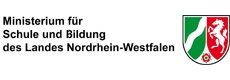 (Logo der Schule)				             	          Ort, Datum Ihre Anmeldung für das Schuljahr Fachschulen des SozialwesensIhre Anmeldung für das Schuljahr Fachschule für HeilerziehungspflegeSehr geehrte Frau/Herr «SCHUELERNA»Im Rahmen des Bewerbungsverfahrens für das Schuljahr ___________  haben wir Ihren Antrag sehr sorgfältig geprüft.Leider müssen wir Ihnen gemäß § 4 Abs. 2 APO-BK Erster Teil eine Absage erteilen, da in dem von Ihnen gewählten Bildungsgang nur eine begrenzte Anzahl an Plätzen zur Verfügung steht. Ihre Bewerbungsunterlagen können bei Bedarf im Sekretariat abgeholt werden.Wir wünschen Ihnen für Ihren weiteren beruflichen Werdegang viel Erfolg.Mit freundlichen GrüßenIm AuftragSchulleitung